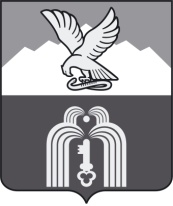 Российская ФедерацияР Е Ш Е Н И ЕДумы города ПятигорскаСтавропольского краяО внесении изменений в Положение об отдельных вопросах муниципальной службы в городе-курорте ПятигорскеВ соответствии с Федеральным законом «Об общих принципах организации местного самоуправления в Российской Федерации», Уставом муниципального образования города-курорта Пятигорска, Дума города ПятигорскаРЕШИЛА:1. Внести в Положение об отдельных вопросах муниципальной службы в городе-курорте Пятигорске, утвержденное решением Думы города Пятигорска от 26 июня 2009 г. № 64-44 ГД, следующие изменения:1.1. Дополнить Положение о премировании по результатам работы муниципальных служащих муниципальной службы города-курорта Пятигорска пунктом 61 следующего содержания:«61. Основанием для выплаты муниципальным служащим единовременной премии, указанной в пункте 6 настоящего Положения, является муниципальный правовой акт города-курорта Пятигорска или его отраслевого (функционального) органа с указанием размера премии каждому премируемому работнику.Основанием для выплаты единовременной премии, указанной в пункте 6 настоящего Положения, руководителю отраслевого (функционального) органа является постановление администрации города Пятигорска. Основанием для выплаты единовременной премии, указанной в пункте 6 настоящего Положения, муниципальному служащему отраслевого (функционального) органа, на которого возложено исполнение обязанностей руководителя отраслевого (функционального) органа в связи с отсутствием штатного работника, является постановление администрации города Пятигорска о согласовании выплаты единовременной премии.Основанием для выплаты единовременной премии, указанной в пункте 6 настоящего Положения, муниципальному служащему органа местного самоуправления города-курорта Пятигорска, на которого возложено исполнение обязанностей руководителя органа местного самоуправления города-курорта Пятигорска в связи с отсутствием штатного работника, является решение Думы города Пятигорска о выплате единовременной премии».2. Контроль за исполнением настоящего решения возложить на администрацию города Пятигорска.3. Настоящее решение вступает в силу со дня его официального опубликования.ПредседательДумы города Пятигорска                                                                  Л.В.ПохилькоГлава города Пятигорска						   Д.Ю.Ворошилов_____________________№___________________